Здравствуйте, дорогие друзья. Меня зовут Цегельный Виталий Станиславович. По профессии и призванию я преподаватель математики и информатики. А также я являюсь исследователем в области информационных технологий. Как историк, который изучает закономерности исторических событий, я изучаю как развивались информационные технологии от механических машин до современных электронно-вычислительных. О том, как будет выглядеть будущее угадать нельзя, это будущее можно только создать. Наступили сложные времена и необходимо решать настигающие современные проблемы. Я сторонник устоявшихся методик, и, как программист, стараюсь дополнить традиционные способы обучения информационными технологиями Учитель не должен тратить много времени на настройку компьютера, составление тестовых заданий и так далее. Учитель должен уделять только время для живого общения с обучаемыми. В курсе делается акцент на то, как с помощью технологий улучшить ваше живое взаимодействие и научиться тому, что вообще не могли делать раньше без мобильных устройств и компьютера, а именно:Помогать своим обучаемым в процессе обученияНастраивать популярные мессенджеры и обмениваться обучающими материалами.Наблюдать за проведением тестирования в режиме реального времени.При необходимости видеть экран обучаемого и помогать при выполнении заданий.Записывать обучающие материалы и располагать эти материалы в сети интернет, чтобы Ваши обучаемые могли просмотреть и повторить материал в удобное время.Создать собственный вебсайт учителя и располагать обучающие материалы для целого класса, или отдельных учеников.Инструментарий дистанционного преподавателя.Голосовая связь (Discord, Google HansOuts, Skype,Viber, WhatApp и другие мессенджеры).Демонстрация экрана в Skype.Организация прямых трансляций в YouTube и социальных сетях.Управление экраном обучаемого (удаленный рабочий стол ChromeRDP, TeamViewer).Запись основных моментов занятий в Camtasia Studio и расширениях Google Chrome. Публикация, сортировка и группировка видеоуроков на Youtube, Vimeo.comСоздание собственного Веб-сайта или страницы в сети интернет.Использование конструкторов и простейших систем управления контентом (CMS Joomla, Wordpress).Создание контента, добавление картинок, интеграция видео и любых интерактивных элементов на собственный веб сайт.  Преобразование своего вебсайта в систему управления обучения.Добавление обучаемых на сайт и автоматическая выдача тестовых заданий добавленным слушателям.Установка дополнительных модулей, виджетов и плагинов для автоматизации публикации материалов.Интеграция в созданные проекты лучших решений и практик дистанционного обучения.Создание индивидуального курса обучения и персональной страницы обучаемогоИспользование готовых систем с заданиями для проведения онлайн занятий. Интеграция на ранее созданный свой сайт.Подключение к сайту системы управления обучениемИзучение открытых банков заданий, курсов модулей для своего проекта.Генерация тестовых заданий и их автоматическая проверка.Программирование автоматической выдачи заданий по времени. Формирование заданий по уровню знаний обучаемого.Использование процессов аналитики, таких как: модели оценки, алгоритмы машинного обучения, или получение прогнозов для формирования индивидуальных траекторий обучения. Курс заметно отличается от существующими, которые настроены на массовое обучение. Данный курс создан для тех, кто желает освоить основные и уникальные инструменты для проведения индивидуальных и групповых дистанционных занятий. В курсе будет рассказано о способах автоматического добавления видеоуроков в нужные плейлисты обучаемого, о публикации этих видеоуроков на индивидуальной странице обучаемого. На повестке дня избавление от рутинной работы и освоение основных инструментов, которые упрощают жизнь дистанционного преподавателя. Подробное описание курсаПреподавателю необходимо слышать обучаемого, любой мастер должен демонстрировать свои навыки и исправлять во время проведения занятия ошибки обучаемого. Для успешного обучения, необходимо повторение, а компьютер справляется с этим лучше человека. Автоматизируем повторение пройденного материала. Записанный материал необходимо публиковать, сортировать и группировать. Способы автоматического добавления видеоуроков в нужные плейлисты обучаемого, и публикация этих видеоуроков на индивидуальной странице обучаемого.  Итак, онлайн занятие проведено, что дальше! Создаём свой сайт.Вы можете легко и быстро публиковать задания для выполнения, делиться ссылками на другие сайты, создавайте объявления и устанавливать график их публикации, оставлять комментарии к записям учащихся.Автор курса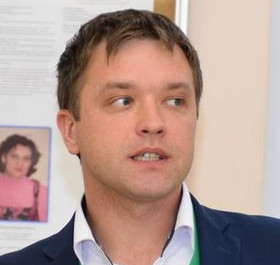 Виталий ЦегельныйДистанционный преподаватель по математике и программированию с 2008 года, создатель онлайн-школы matem.online и основатель проекта dist.by для дистанционных преподавателей.Интегрирует различные сервисы и инструменты в свои проекты, рассказывает, как это делать без знания программирования и не тратить годы на освоение новых технологий, а применять новейшие инструменты мгновенно и с улыбкой от удовольствия и лёгкости использованияПо версии NewTutor является лучшим дистанционным преподавателем 2012, 2015, 2017Является победителем международных конкурсов «Учимся Учить» 2019 и «Педагогическое начало» 2016 Актуальность курсаУчастники курса получат актуальные инструменты для проведения занятий в режиме реального времени, которые полезно знать каждому кто занимается очным, дистанционным и смешанным обучением. Приобретённые навыки позволят проводить ваши занятия с большей эффективностью. Практическая направленность курсаВ отличие от академических курсов, где рассматриваются теоретические вопросы создания работы, в данном курсе Вы научитесь создавать интерактивные интернет ресурсы (веб сайты, системы управления обучением). Узнаете о многих открытых проектах из своей области и научитесь интегрировать лучшие практики в проекты созданные своими руками.   Пошаговые инструкция для создания собственного образовательного проектаВ рамках курса будут изучены все этапы создания образовательных интернет проектов, начиная от выбора платформы, хостинга, доменного имени, проектирования интернет-проекта и до вопросов, касающихся публикации и интеграции с другими сервисами.Поддержка слушателей и общениеДля общения и консультаций по курсу будет создана закрытая учебная группа в Facebook. Автор курса будет искать ответы на ваши вопросы вместе.После обучения на курсе вы сможетеСоздать собственный веб-сайт, который станет вашим интерактивным помощником при проведении дистанционных занятий.Использовать все преимущества современных технологий и избавиться от рутины.Автоматизировать процессы создания видеоуроков, их публикации, группировки, сортировки, интеграции на свой сайт материалов с других сайтов и многое другое.

Программа курсаСодержание темы 1Инструментарий дистанционного преподавателя.Организация текстовой и голосовой связи с обучаемыми (Discord, Google HansOuts, Skype, Viber, WhatApp и другие мессенджеры).Демонстрация собственного экрана в Скайпе, Discord.Создание прямых трансляции в Youtube и Социальных сетях.Управление экраном обучаемого (удаленный рабочий стол ChromeRDP, TeamViewer).Практикум 1Установить голосовую связь по Скайпу, Discord, Viber со слушателями, обучаемыми удобным способом (в случае отсутствия у обучаемого микрофона организовать связь с помощью мобильного телефона, планшета).Запустить демонстрацию экрана в Cкайпе, Discord.  Запустить прямую трансляцию с компьютера или мобильного телефона.Подключиться к компьютеру обучаемого и увидеть его экран с помощью ChromeRDP или TeamViewerСодержание темы 2Записываем основные моменты занятий.Запись скринкастов и основных моментов занятий с помощью Camtasia Studio или расширений Google Chrome для записи экрана.Публикация, сортировка и группировка записанных видеоуроков на Youtube, Vimeo.comПрактикум 2Скачать и установить программы для записи экрана монитора: Camtasia Studio. Установить браузер GoogleChrome.Войти под своей учётной записью и дополнить расширением для записи удалённого рабочего стола.Опубликовать записанные видеоуроки на видеохостинг Youtube или Vimeo.Поделиться ссылками на записанные видеоуроки со своими обучаемыми через Discord, Google HansOuts, Skype, Viber, WhatApp.Содержание темы 3Создаём собственный сайт или страницу в сети интернет.Всем слушателям курса бесплатно будут предоставлены кабинеты пользователя в популярных системах управления (CMS Joomla, Wordpress, Moodle для тех кто много слышал, но никогда не пробовал).Публикуем свои текстовые материалы, видеоуроки и тестовые задания. Эти системы будут экономить ваше время при проведении очных и дистанционных занятий. Создаём простой курс в системе управления обучение Moodle или Stepic.Практикум 3Добавить обучающие материалы в CMS Joomla, Wordpress.Добавляем материалы, публикуем новости, статьи.Вставляем видео и изображения.Содержание темы 4Изучение возможностей систем управления контентомДобавление пользователей на сайт. Создание личного кабинета обучаемого.Установка дополнительных модулей, виджетов и плагинов для автоматизации публикации материалов и тестовых заданий.Установить основные модули для интеграции с социальными сетями и популярными сервисамиПрактикум 4Добавить своих обучаемых в систему управления.Добавить тестовые задания для обучаемых.Вставить интерактивные элементы и ранее записанные видеоуроки на сайт.Установить основные модули для интеграции с социальными сетями и популярными сервисамиСодержание темы 5Превращаем созданный вебсайт в систему управления обучением.Создаём тестовые задания и публикуем на своём веб сайтеСобираем результаты тестирования и настраиваем автоматическую проверку.Знакомимся с модулями интеграции на свой сайт популярных систем обучения.С помощью iframe вставляем любую информацию (фото, видео, книги) на сайтПрактикум 5Создать тестовое задание с вариантами ответовОпубликовать обучающий контент на сайт.Интегрировать в свой проект созданный тест и поделиться с обучаемыми.Собрать результаты тестирования и создать страницу, которая будет отображать результаты тестирования в режиме реального времени.Содержание темы 6Создаём индивидуальный курс обучения После получения данных в результате тестирования необходимо обработать результаты тестирования и принять решение о том, какие обучающие материалы подготовить для следующего занятияСоздаём классы обучения для созданных или существующих курсов на Stepic или Classroom.google.comMicrosoft Teams учимся создавать проект и работать совместноИспользуем готовые системы с заданиями для проведения онлайн занятий. Интегрируем на ранее созданный свой сайт.Практикум 6Зарегистрироваться на Stepic или Classroom.google.com, создать программу курса или выбрать существующие курсы, которые подойдут Вашим обучаемым.Создать команду из обучаемых в Microsoft Teams Обработать результаты тестирования и принять решения, какие обучающие материалы подготовить для следующего занятия Использовать готовые системы с заданиями для проведения онлайн занятий. Интегрировать или опубликовать ссылки на ранее созданный свой сайт. Содержание темы 7Осваиваем системы управления обучением и знакомимся с лучшими решениями.Подключаем к сайту систему управления обучением (LMS). Рассматриваем основные возможности популярных систем обучения для создания открытых онлайн курсов.Открытые банки заданий, курсов для свободного использования при проведении своих занятий.Генерация тестовых заданий Практикум 7Опубликовать задания на своём сайте или странице в модуле, который предназначен для управления системы обучения.Создать программу курса и опубликовать в модуле LMS.Добавить основные задания и проверочные работы.Создать несколько модулей для дистанционного курса обучения. Изучить основные элементы и блоки.Содержание темы 8Автоматическая выдача заданийПрограммируем автоматическую выдачу заданий по времени Формируем задания по уровню знаний обучаемого.Используем процессы аналитики, такие как модели оценки, алгоритмы машинного обучения или получение прогнозов для формирования индивидуальных траекторий обучения.Практикум 8Создать модуль лекции и тестового задания.Добавить ссылки на книги, статьиОпубликовать вопросы для предстоящего тестирования.Указать публикацию тестов в заданное время.Принять решение на основе результатов тестирования и спроектировать индивидуальную траекторию обучения.